攤位配置圖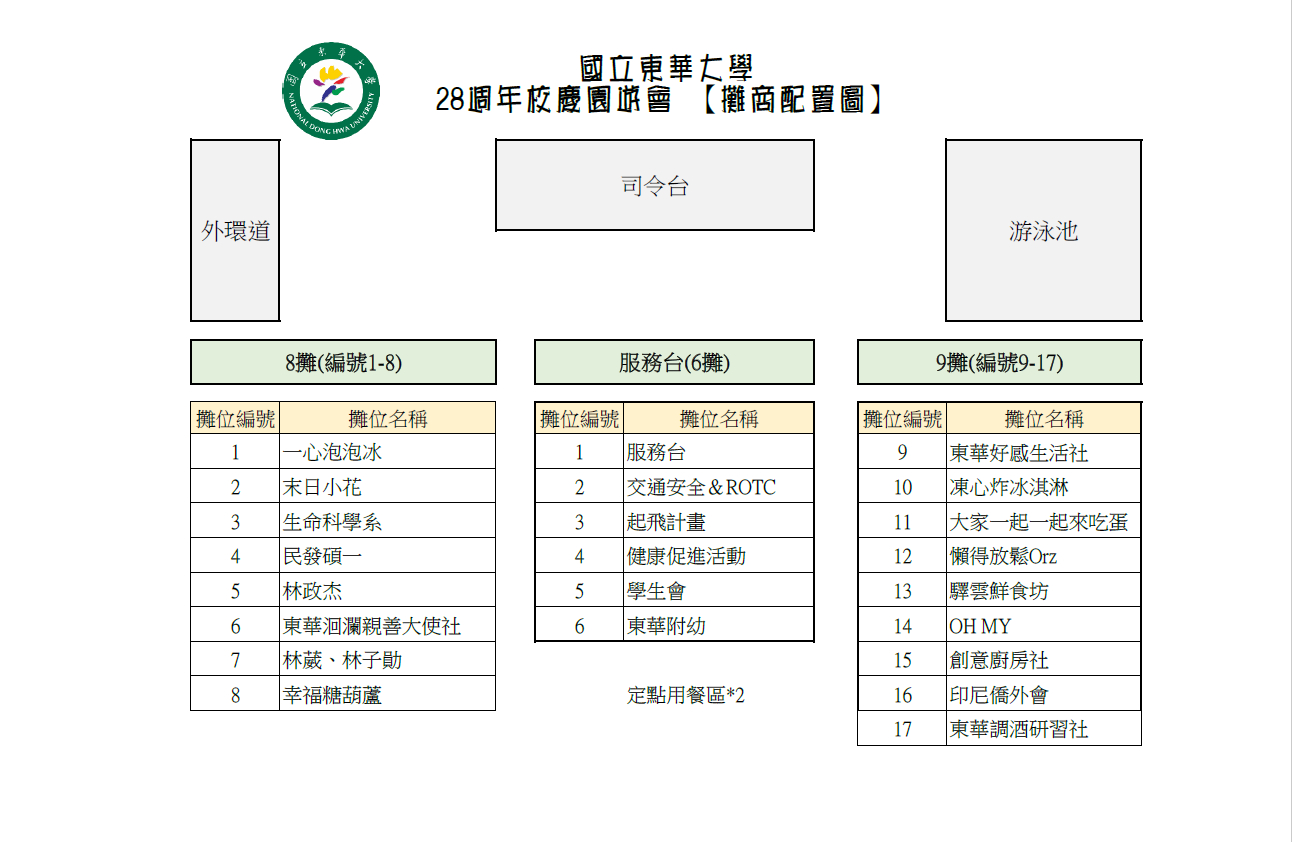 